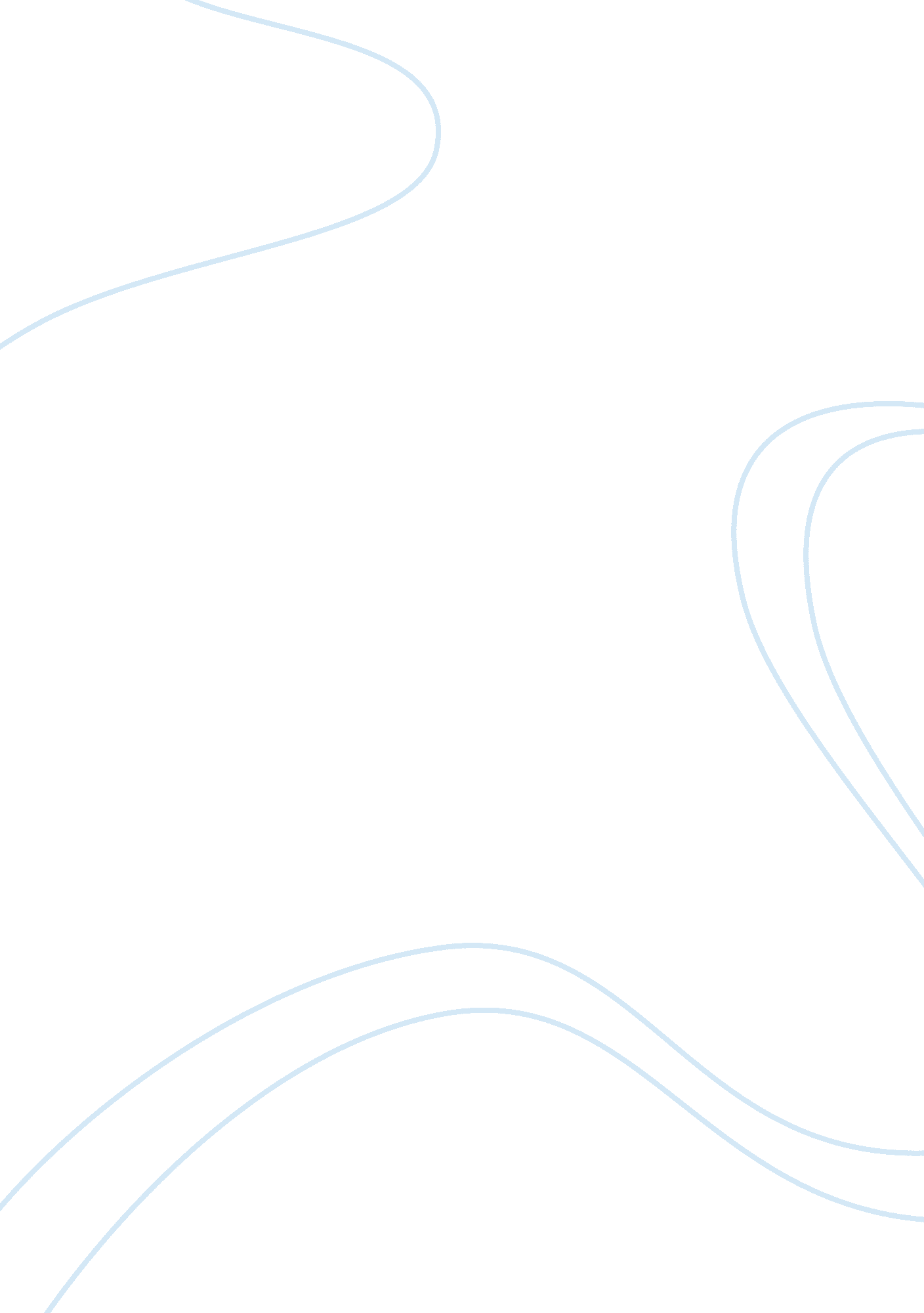 "danse russe” by william carlos william essay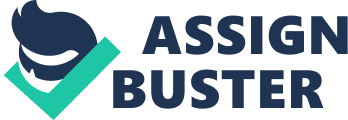 William Carlos Williams’ verse form “ Danse Russe. ” is written like most modern poesy. in free poetry. Like about all of Williams’ work. “ Danse Russe” has no metre nor does it follow any rhyme strategy whatsoever. Ignoring an iamb or steady round form. the poem’s beat is organic. instead than metrical. significance that the verse form flows swimmingly from one line to the following without any guidelines to follow. It is about as if the verse form is to be read as a little statement or random thought happening inside the head of the poem’s voice. After reading the verse form in its entireness a few times. the voice of the verse form is a middle-aged male. likely of middleclass. There seems to be a sense of urgency. as though the voice does non hold much clip to himself to bask peace and quiet. In the really first lines of the verse form. “ If I when my wife…/ and the babe Kathleen/ are kiping. ” the reader is given the thought that the clip at which the events of the verse form are happening are most likely traveling to be really tardily in the eventide or early forenoon. One could presume it is early in the forenoon as lines four through six describes the Sun as “ a flame-white disc/ in satiny mists/ above reflecting trees. ” Williams’s graphic description of the Sun lifting above the glistening trees immediately gives the reader a clear image of that clip merely after morning when the Sun is uncluttering the trees and giving them a glowing expression. William’s imagination. though in its most vivaciousness here. is non limited to these early lines ( Schneider ) . As the reader moves farther down to line eight. the voice of the verse form contemplates dancing in his “ north room. ” or private survey. But non merely does the voice contemplate his jokes. he goes into item depicting his gestures as grotesque and petroleum. While depicting his motions as he sees them in the mirror. the voice is one of deep esteem for the beauty of the bare organic structure. The topic of the verse form turns and bends in such uneven places in order to be able to look up to assorted physical facets from multiple positions and angles. As the voice speaks. the reader should experience that the capable affair for “ Danse Russe” is really happy and peaceable ( Allison ) . The voice evidently does non hold much free clip to save. The few minutes that he could pass by himself in his survey. dancing about. are likely the lone 1s he would hold to himself throughout the twenty-four hours ; he will likely travel to work all twenty-four hours and pass the eventide with his married woman and kids. In lines twelve to fourteen where the voice provinces. “ I am lonely. lonely. / I was born to be lonely. / I am best so! ” the feeling of the verse form is still one of utmost joy. Though the capable affair displacements to the voices’ solitariness. that individual look. “ I am best so! ” conveys a strong thought of felicity ( Kristin ) . Once once more. if the voice has really small clip to himself. anything he can acquire is deserving every 2nd. The concluding two lines truly repeat this point every bit good. “ Who shall state I am not/ the happy mastermind of my family? ” In ancient Rome. the guardian spirit of the house was known as the mastermind. The voice is saying. “ I am the caput of this family. ” My emphasis and jobs could be appeased if I could hold some clip to my ego. In Russian. the poem’s rubric. “ Danse Russe. ” literally translate into “ Russian Dance. ” specifically. a concert dance. Ballets are really luxuriant and formal. and do non follow a repetitive form. Like the concert dance. Williams’ verse form does non follow any peculiar poetic signifier. The linguistic communication of the verse form depicting the actions of a bare terpsichorean helps to give the verse form the fluid organic beat that one could besides utilize to picture a concert dance dancer’s motions. Obviously. the rubric introduces its cardinal subject. but it is besides encompassed attractively in the organic structure of the verse form. Williams manages to interrupt apart the sequence of the ideas into a unflawed dance of the written art. His repute of the voice’s thoughtful considerations. utilizing the phrase “ If I…” on three separate occasions helps the reader be cognizant of the exhilaration the voice feels as he realizes the potency of holding his ain secret activity. In add-on. what is halting him from researching these possibilities? Possibly he is worried about his married woman waking up and happening him out ; or that he merely can non bear the idea of holding his felicity stripped off from him as his function in civilisation calls. The manner Williams describes the repose of a quiet forenoon. the drab swot of day-in. day-out does look bosom twisting in comparing. However. the cardinal subject of the verse form is a dance. and while it may take two to tango. it merely takes one to dance. 